SIGAA – Sistema Integrado de Gestão de Atividades Acadêmicas Unifesspa – Universidade Federal do Sul e Sudeste do Pará CRCA – Centro de Registro e Controle Acadêmico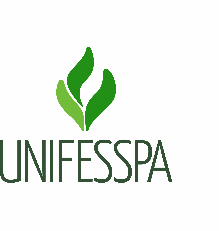 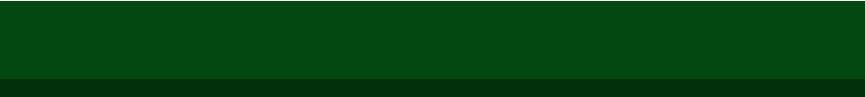 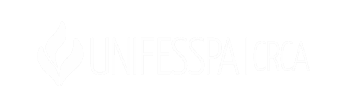 Rodovia BR-230 (Transamazônica), Loteamento Cidade Jardim, Av. dos Ipês, Bairro: Cidade Jardim, Cidade: Marabá, Estado: Pará, CEP.: 68.500-000.REQUERIMENTO DE SEGUNDA VIA DE DIPLOMA E/OU HISTÓRICO ACADÊMICO Dados do(a) aluno(a):	Nome: 	|	|	|	|	|	|	|	|	|	|	|	|	|	|	|	|	|	|	|	|	|	|	|	| 	 	|	|	|	|	|	|	|	|	|	|	|	|	|	|	|	|	|	|	|	|	|	|	|	|	 Nome Social (Utilizar somente quando requerido a utilização do nome social): 	|	|	|	|	|	|	|	|	|	|	|	|	|	|	|	|	|	|	|	|	|	|	|	| 	      |      |      |      |      |      |      |      |      |      |      |       |       |       |       |       |       |       |       |       |       |       |       |       | Curso:		Data da Colação de Grau:    _ /     /_____ RG:     |    |    |    |    |    |    |    |    |    |    |    | Órgão Emissor e UF:		-     _Data de Expedição:     _/ __    / 	 CPF: _|_ |_ |_ |_ |_ |_ |_ |_ |_ |_ |Email:		Fone: (       )	-  	 Requerimento de Segunda Via:	    Diploma	    Histórico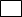  Justificativa do pedido: (campo obrigatório)	Cidade/Data	Assinatura do(a) Requerente ou Procurador(a) Anexos:	 Despacho: (campo obrigatório)